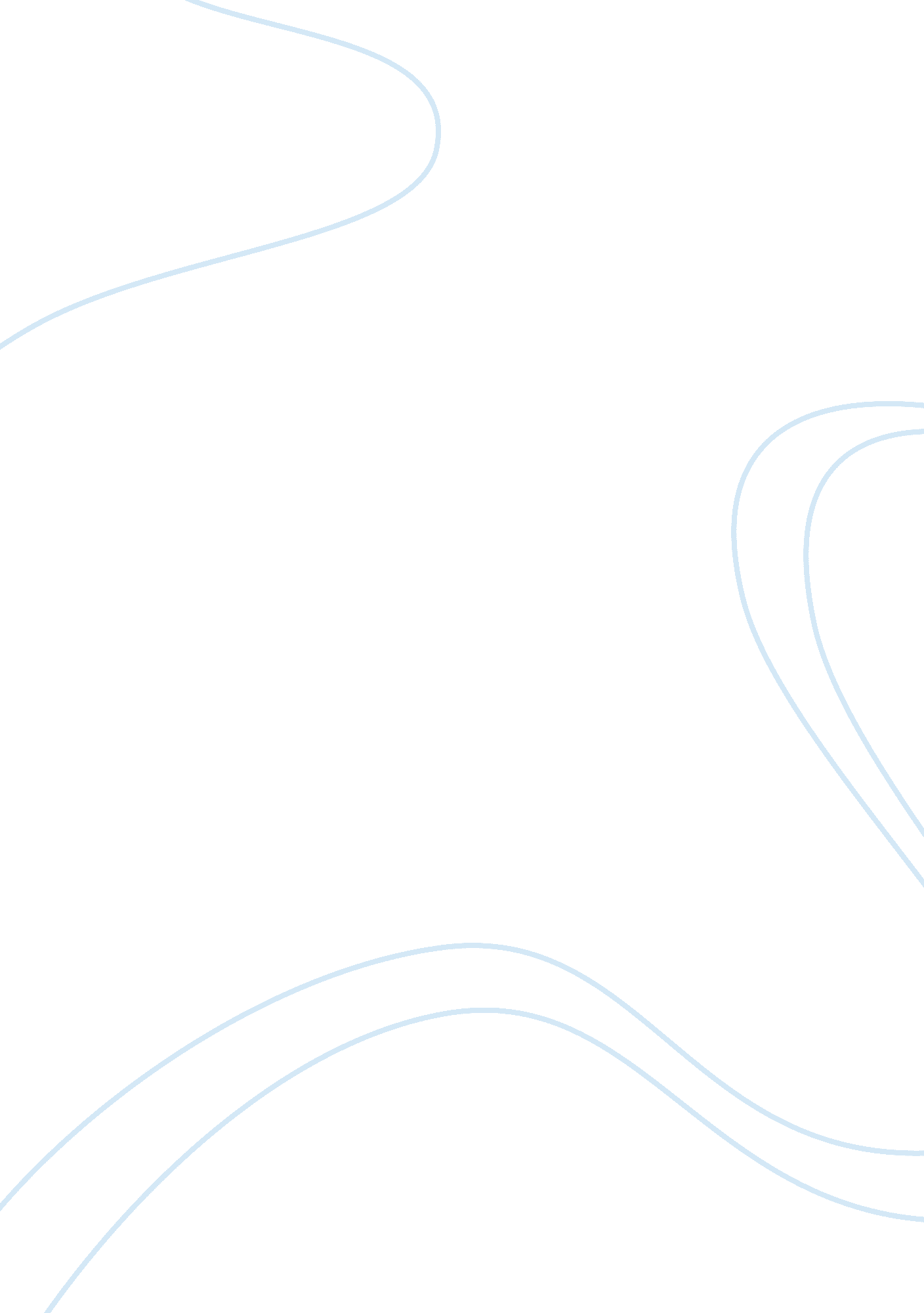 Temperature and equilibrium virtual labScience, Physics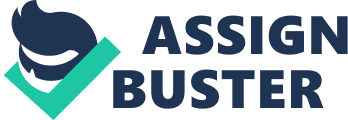 Running Head: Temperature and Equilibrium Virtual Lab PHYSICS University: 
Course: 
Tutor: 
Date: 
1. According to NOAA, the hurricane season begins June 1st to 30th November. It is also forecasted that there shall be severe thunderstorms in the coming weeks. 
2. Imbalances in nature cannot be prevented but people can prepare for them. According to CDC, when under a hurricane watch, the following can be done in preparation: 
People should learn about emergency plans, warning signals evacuation routes and locations of emergency shelters. 
People should identify potential hazards and know how to secure or protect them before the hurricane strikes. 
Homes should acquire fire extinguishers. 
Having post emergency phone numbers at every phone. 
Stock their homes with emergency supplies that may be needed during the emergency period. 
People should expect the need to evacuate and make preparations for it. 
3. Hurricane Ike that occurred in 2008 had one of the most devastating effects. Federal Emergency Management Agency admits that its response was sluggish according to a published report. There was widespread suffering in the aftermath of the devastation. 
4. According to NOAA, the Hurricane season begins in 1st June through to 30th November. We can expect a hurricane then. 
5. Richardson, Texas is more densely populated compared to New Orleans. Richardson is also at a higher altitude compared to New Orleans. Their similarities lies in the fact that they are both located in extreme weather prone zones. 
6. A massive rescue and recovery effort would definitely be carried out better in Richardson than it was carried out in post Katrina New Orleans. This is due to the fact that post-Katrina New Orleans offered lessons on how to handle such a disaster. The whole nation learnt from the errors that were made then. There is more disaster surveillance and a lot of effort has been made to educate the public on disaster preparedness. 
Reference: 
www. noaa. gov 
www. bt. cdc. gov 
www. bestplaces. net 